Муниципальное бюджетное дошкольное образовательное учреждение«Детский сад № 1 «Сказка» с. Ачхой-Мартан»Ачхой-Мартановского муниципального  районаЧР, 366600,Ачхой-Мартановский район, с. Ачхой-Мартан, ул. Р.Асхабова, 9Исх.№10От 29.10.2017гИнформация-отчет  за октябрь месяц 2017г. МБДОУ «Детский сад №1 «Сказка».2017г      В течении октября месяца в ДОУ №1 «Сказка» проходила подготовка к предстоящему педагогическому совету на тему: «Организация работы по речевому развитию детей в ДОУ.      12.10.2017г. воспитатель старшей группы №2,Давлаева А.А.,провела открытый просмотр ООД по речевому развитию в старшей группе на тему: «В гости к сказочной лисе». Задачи ООД были: формирование связной речи у детей старшего дошкольного возраста, формирование у дошкольников навыка внимательного прослушивания сказок, осмысленного восприятия литературного текста и его содержания. Воспитатель выполнила поставленные задачи. ООД провела соответственно методике дошкольного учреждения.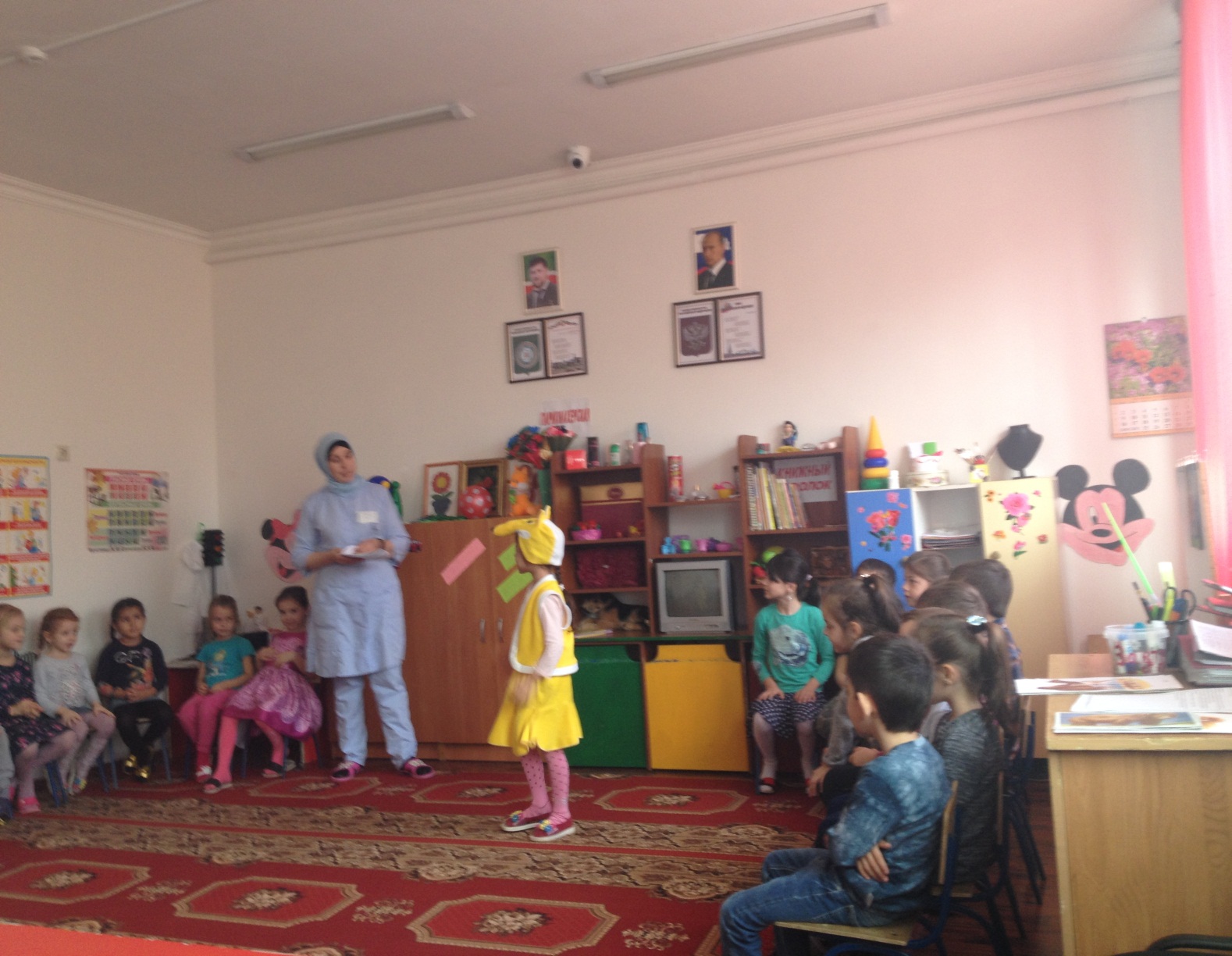 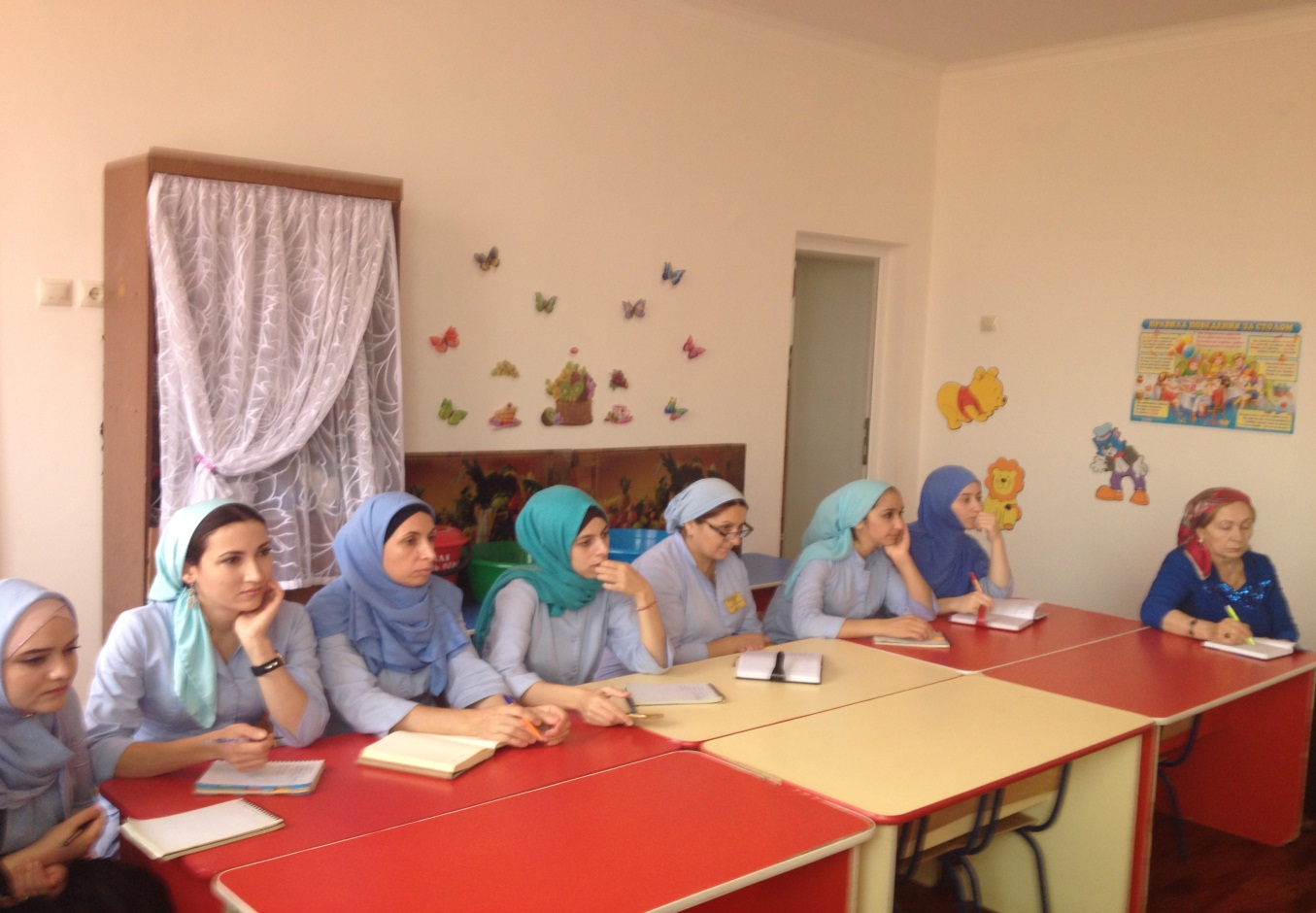 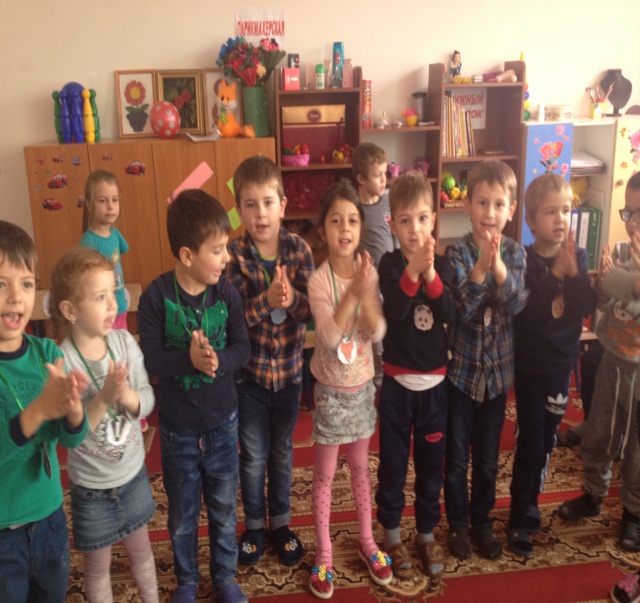 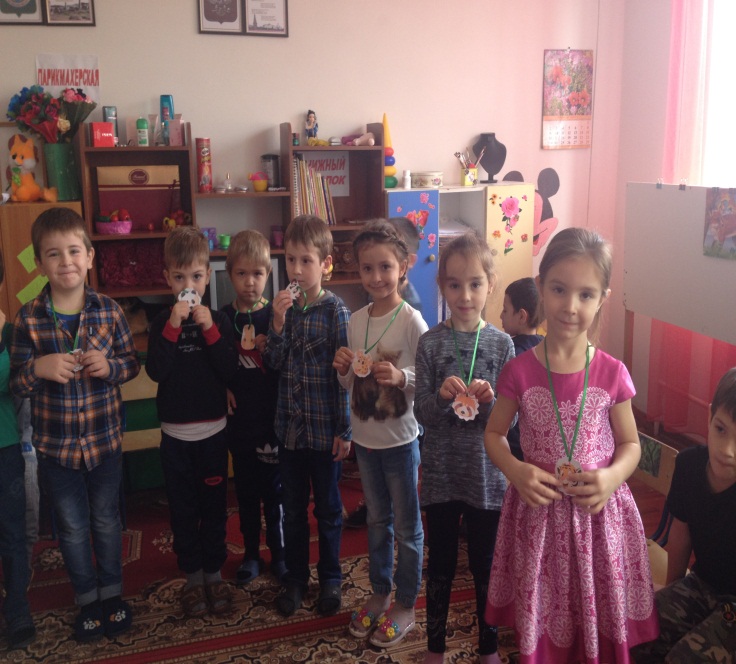 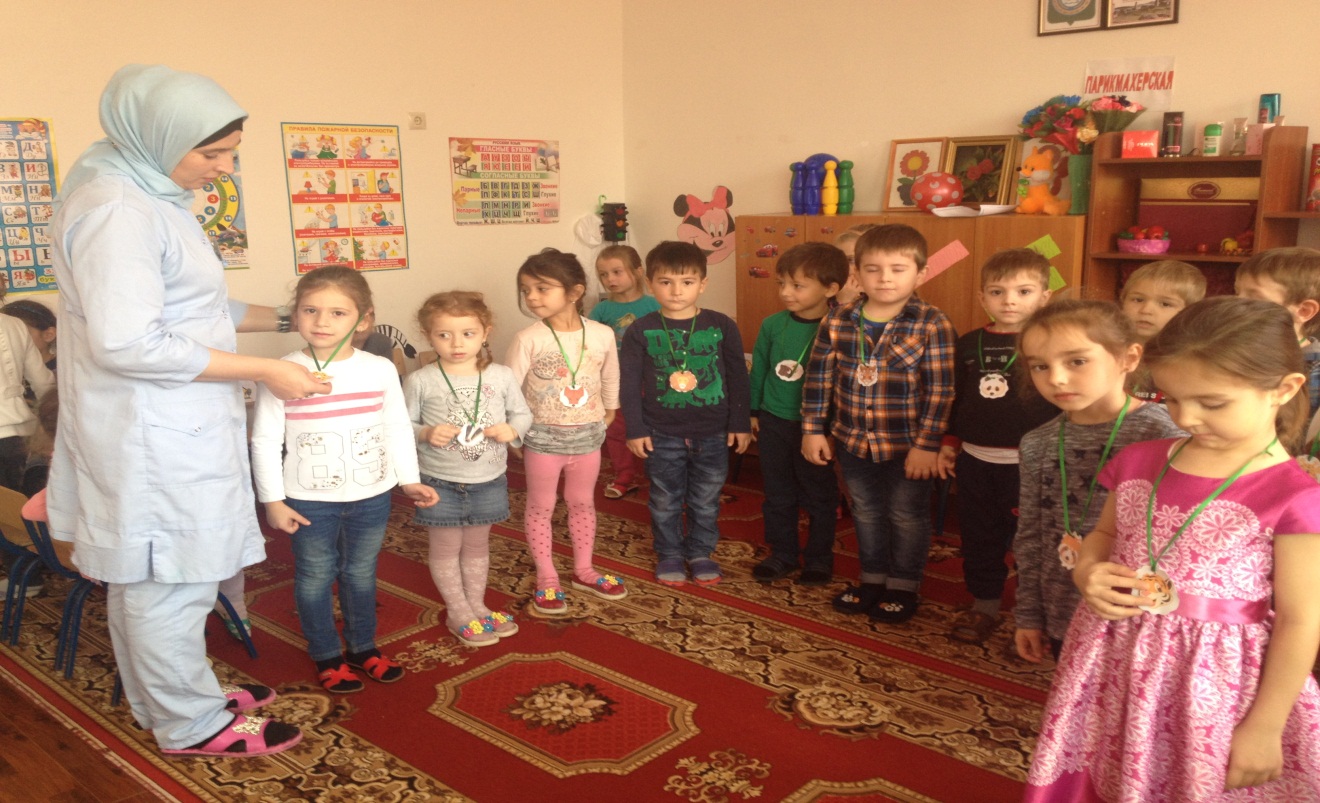      В первой неделе месяца во всех группах были проведены беседы посвящённые Дню рождения Главы ЧР Р.А.Кадырова.      В ходе бесед были затронуты темы о том, что глава Чеченской Республики Рамзан Ахматович  Кадыров очень талантливый, трудолюбивый человек, он настроен, прежде всего, на созидание, на заботу о жизни своей республики, на заботу о  детях. И это самая главная задача главы Чеченской Республики Рамзана Ахматовича  Кадырова.     С 09 по 13 октября 2017г.,  на основании годового  плана ДОУ, была проведена тематическая проверка на тему: Тематический контроль: «Речевое развитие детей в условиях ДОУ». Целью проверки была:-оценить знания педагогов по речевому развитию детей дошкольного возраста;-проанализировать уровень планирования работы;-оценить условия для речевого развития у детей;-проанализировать умение педагогов привлекать родителей к работе по данной теме;-оценить и выявить положительные и отрицательные тенденции в работе по речевому развитию у детей.    В ходе контроля было выявлено, что все педагоги ответственно относятся к своей работе, заранее готовят материал к образовательной деятельности (демонстрационный и раздаточный), используют рабочие тетради в соответствии с программой обучения. Воспитатели активно используют разнообразные приемы привлечения и сосредоточения внимания детей, формы организации детей. Воспитатели грамотно подбирают демонстрационный и раздаточный материал и рационально его размещают во время проведения занятия, проявляют творчество при самостоятельном изготовлении данного материала.     13 октября  воспитателями старших и средних групп  была организована экскурсия по селу Ачхой-Мартан. Воспитатели с детьми посетили мечеть им.Б-Х.Белхороева.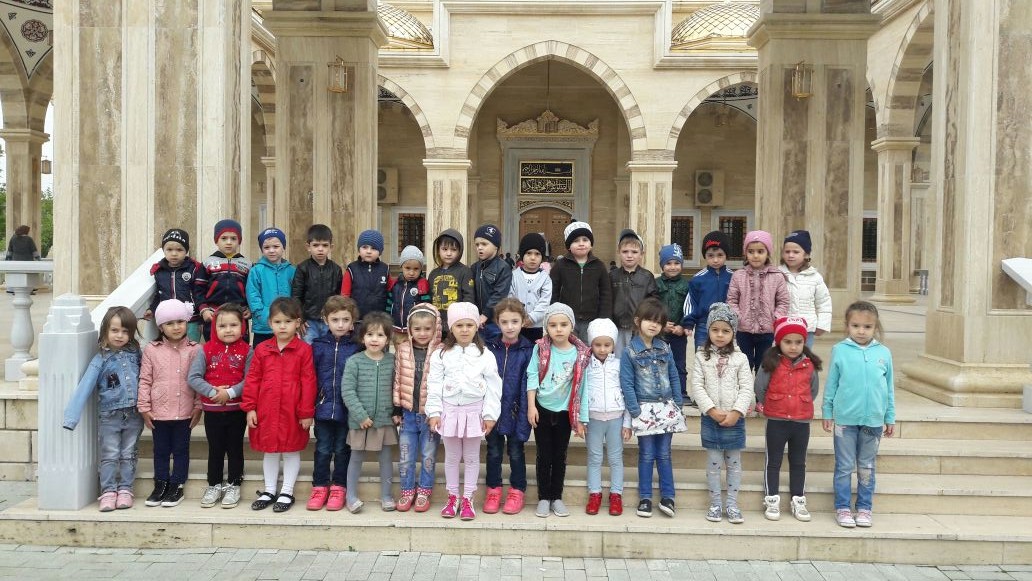 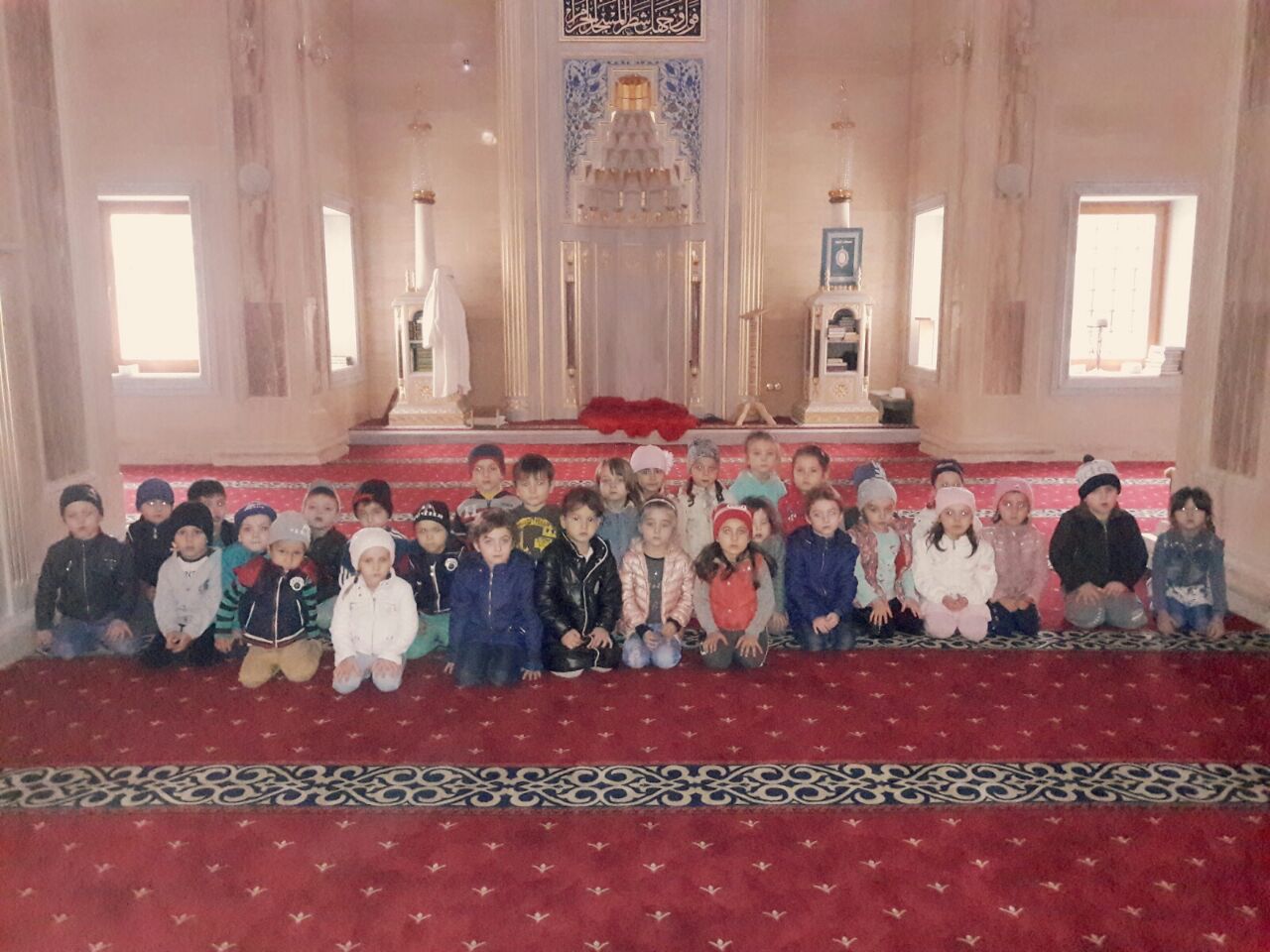      19 октября в ДОУ прошло мероприятие: «Праздник Осени и урожая». На праздник были приглашены  родители детей и  гости. Зал был украшен на осеннюю тематику-деревья с жёлтыми листочками,облака, фруктами и   овощами. Дети читали стихи, исполняли песни о времени года- осени.Детьми были исполнены танцы:  «Дождик», «Танец с зонтиками».Была организована дидактическая игра- «Фрукты и овощи».     В зале детского сада была организована выставка на тему: «Подарки осени». Так же  на празднике был проведён конкурс среди воспитателей групп  на тему: «Лучшая корзина осени». Первое место было вручено воспитателям старшей  группы  №1 «Непоседы».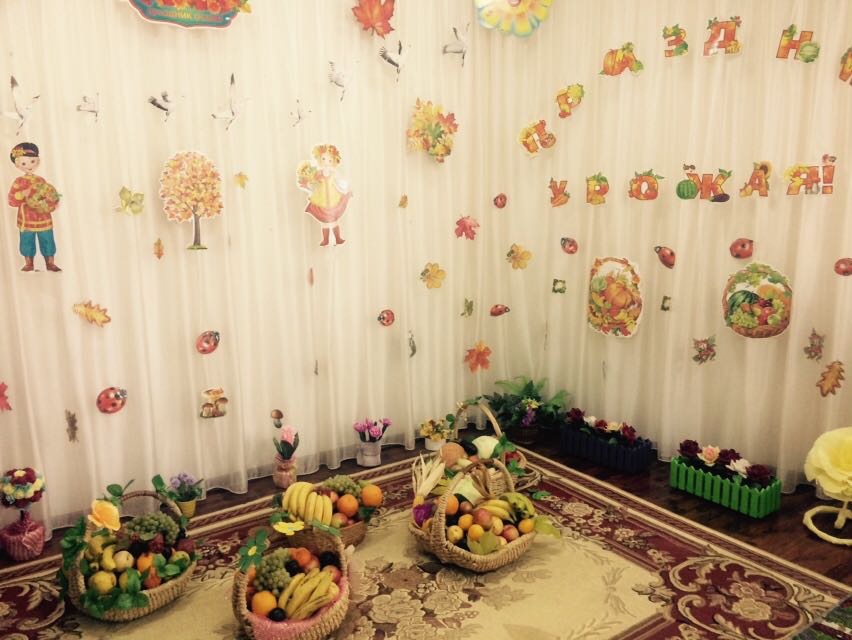 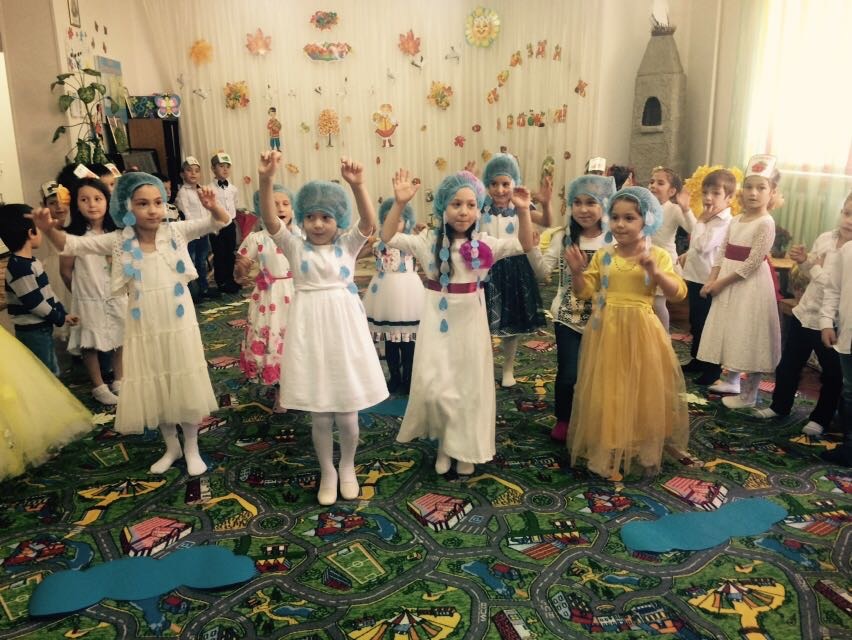 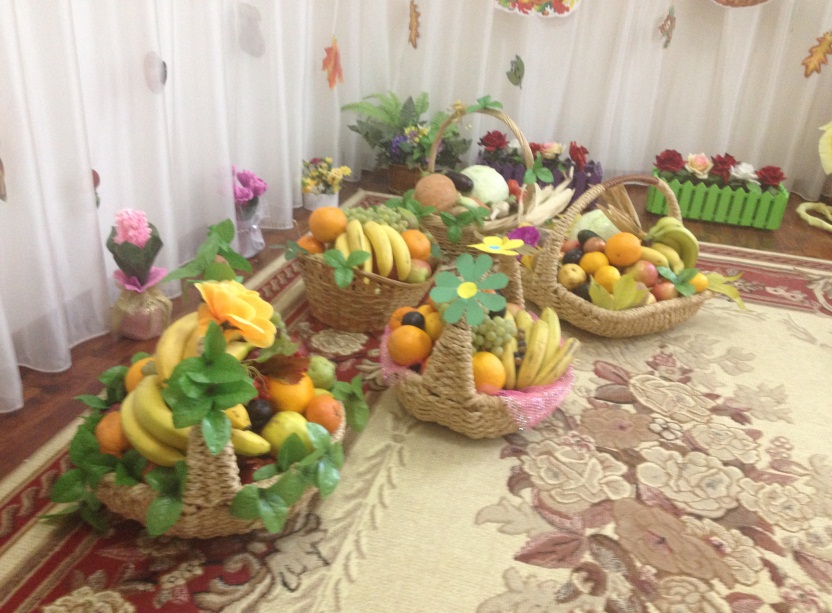 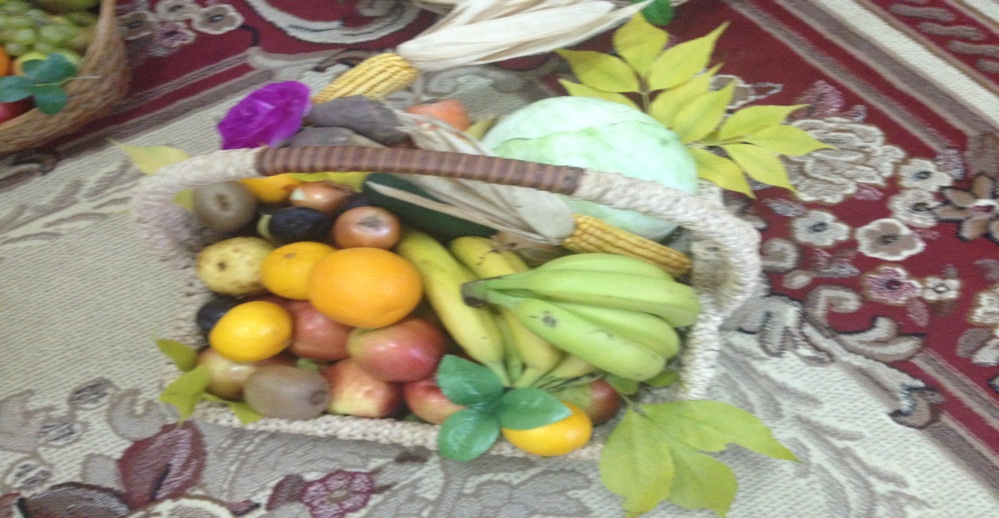 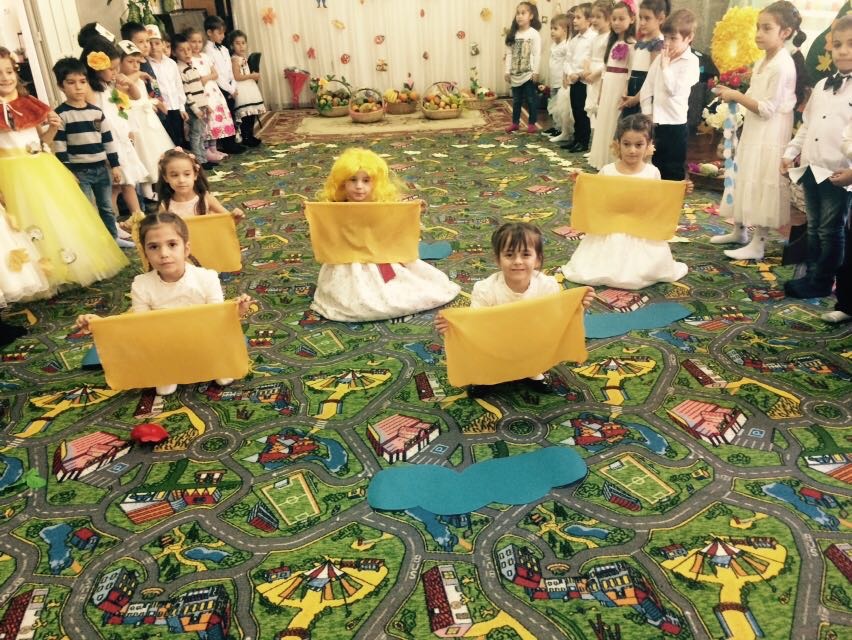 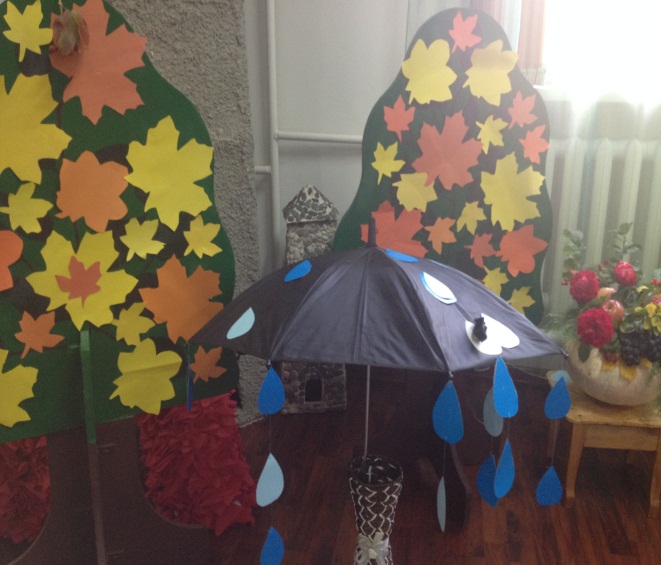 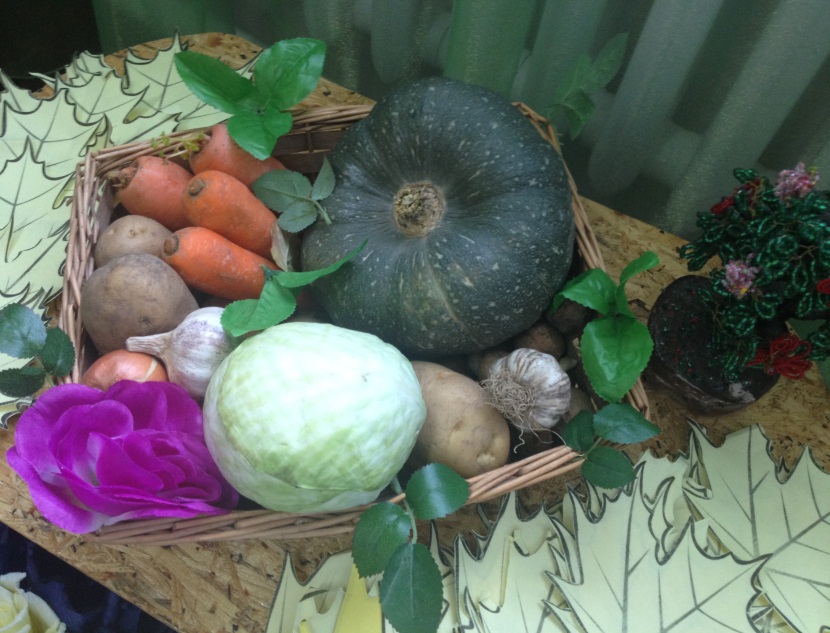 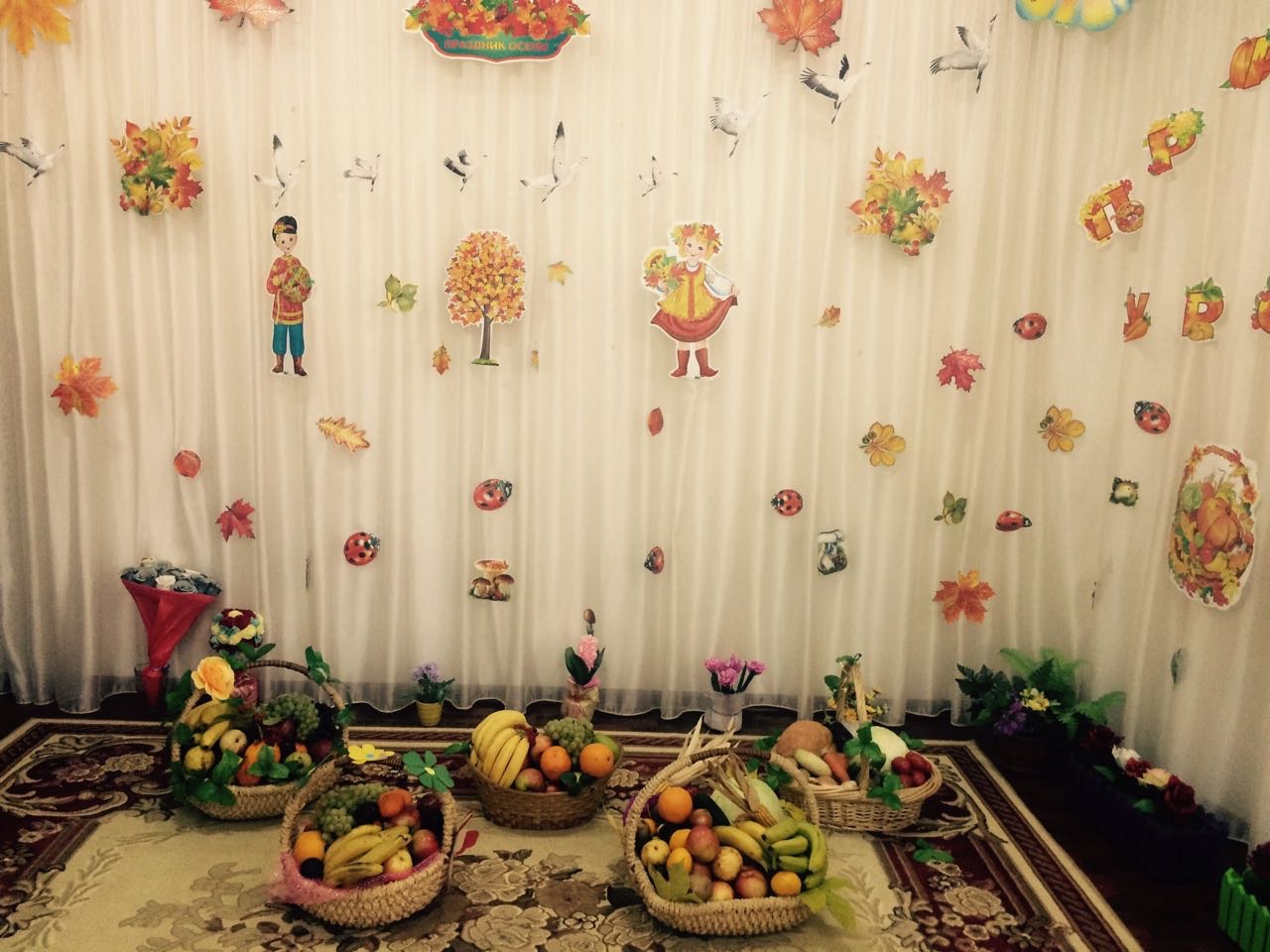 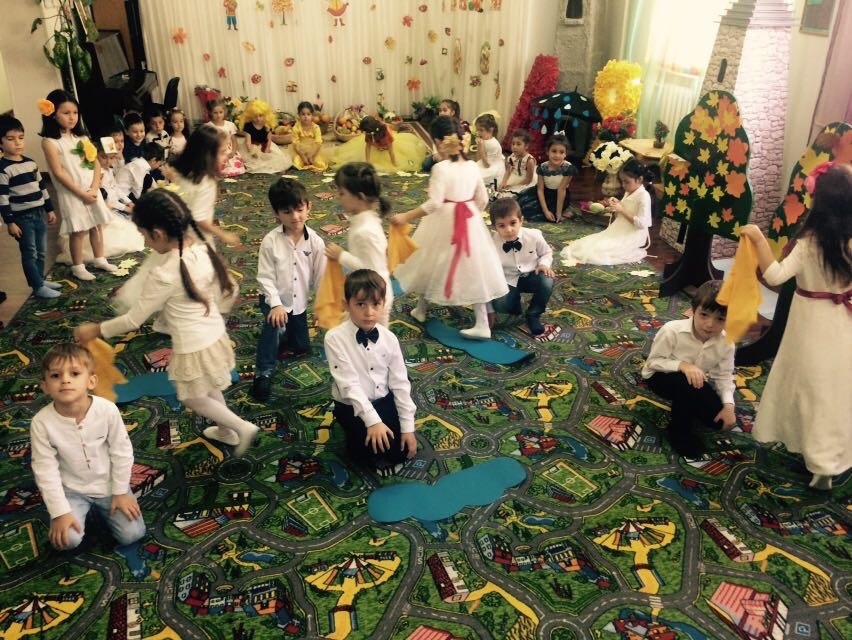 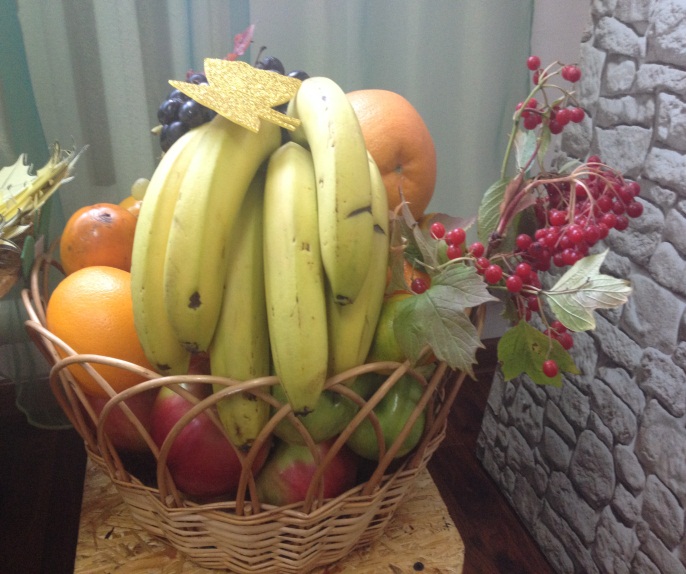 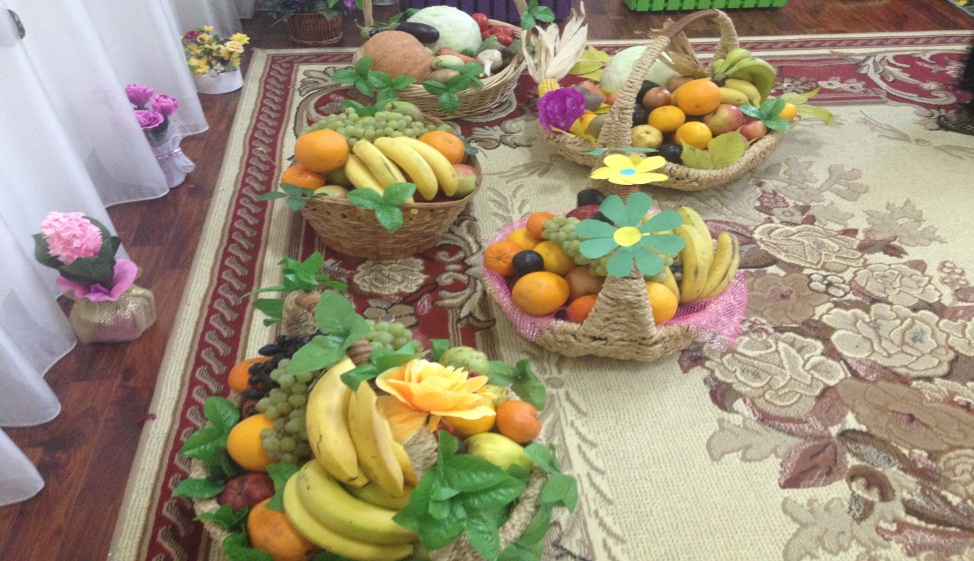 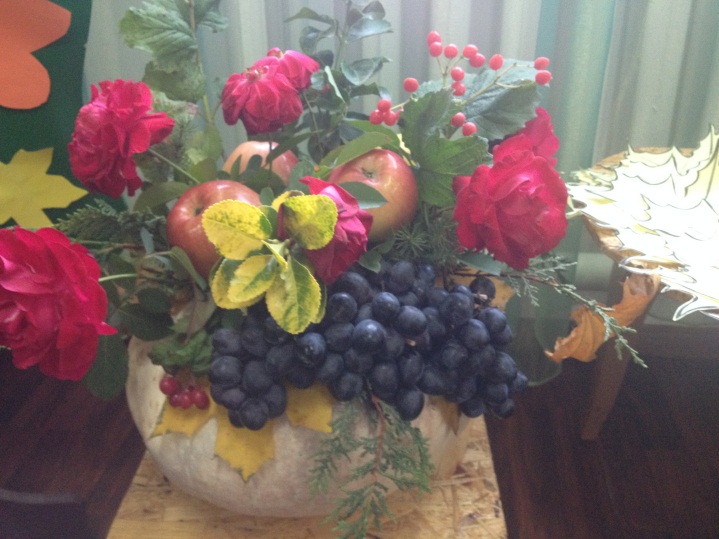 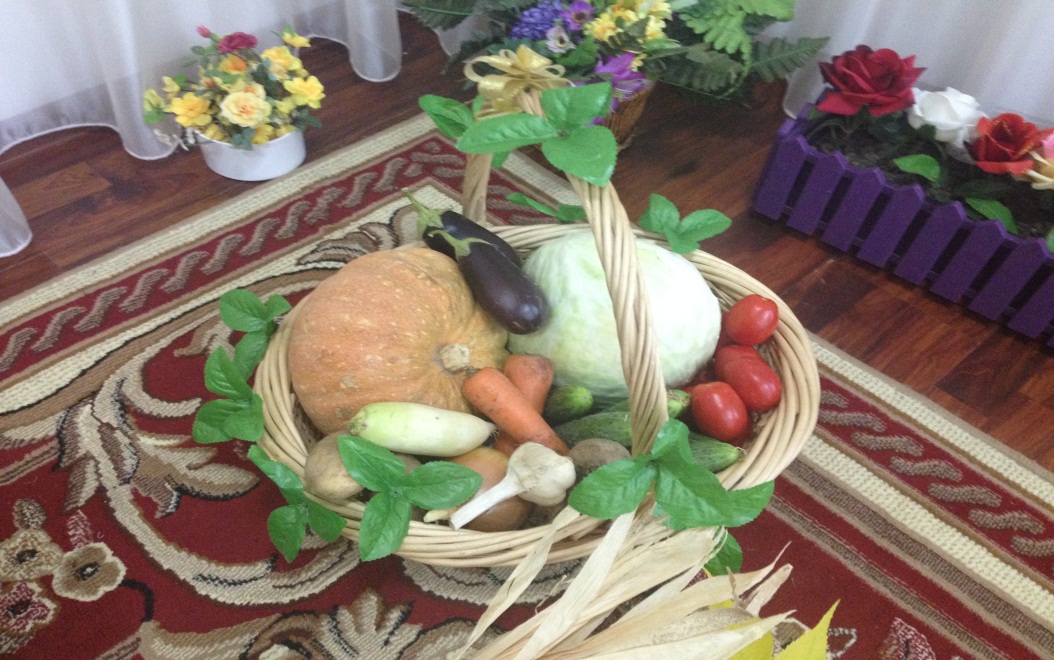 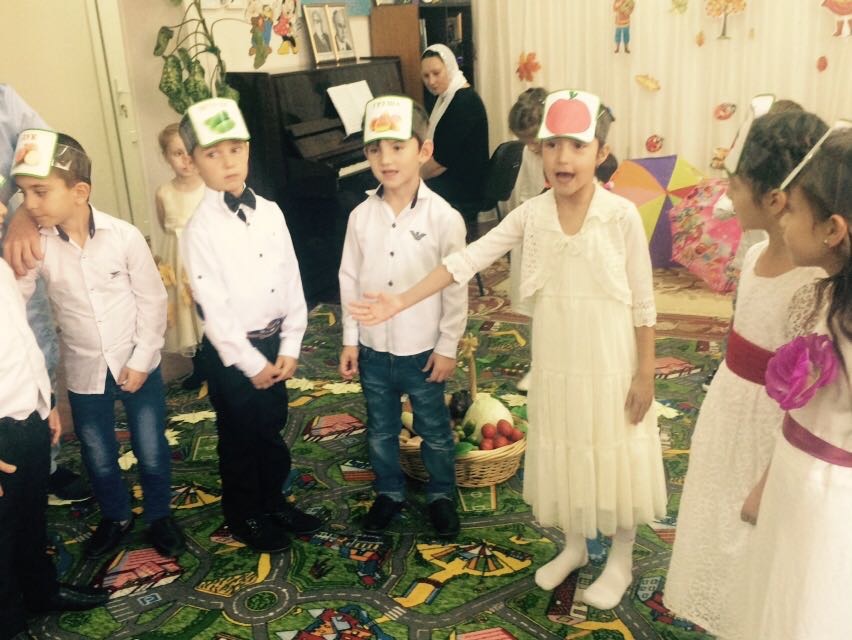 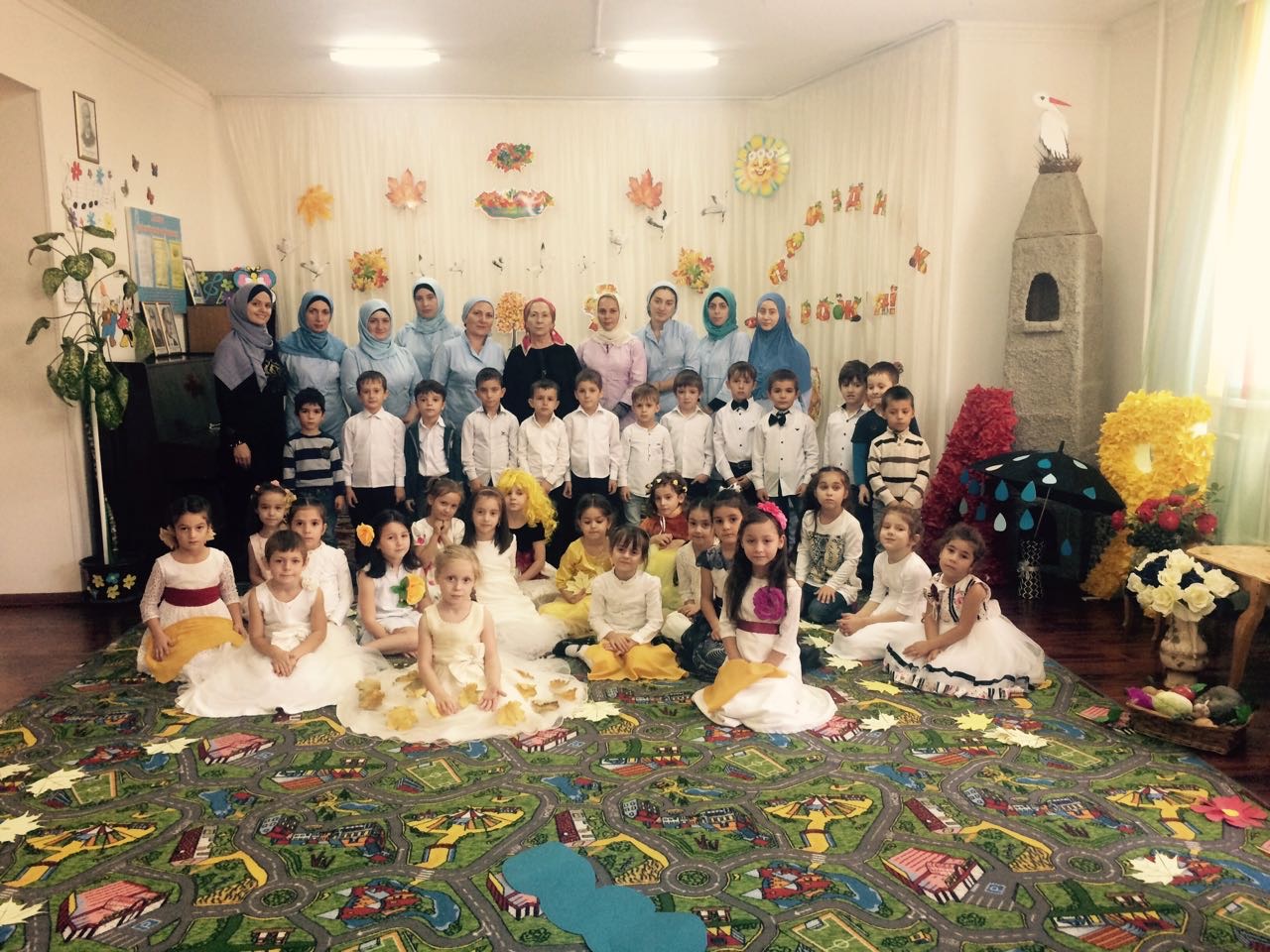 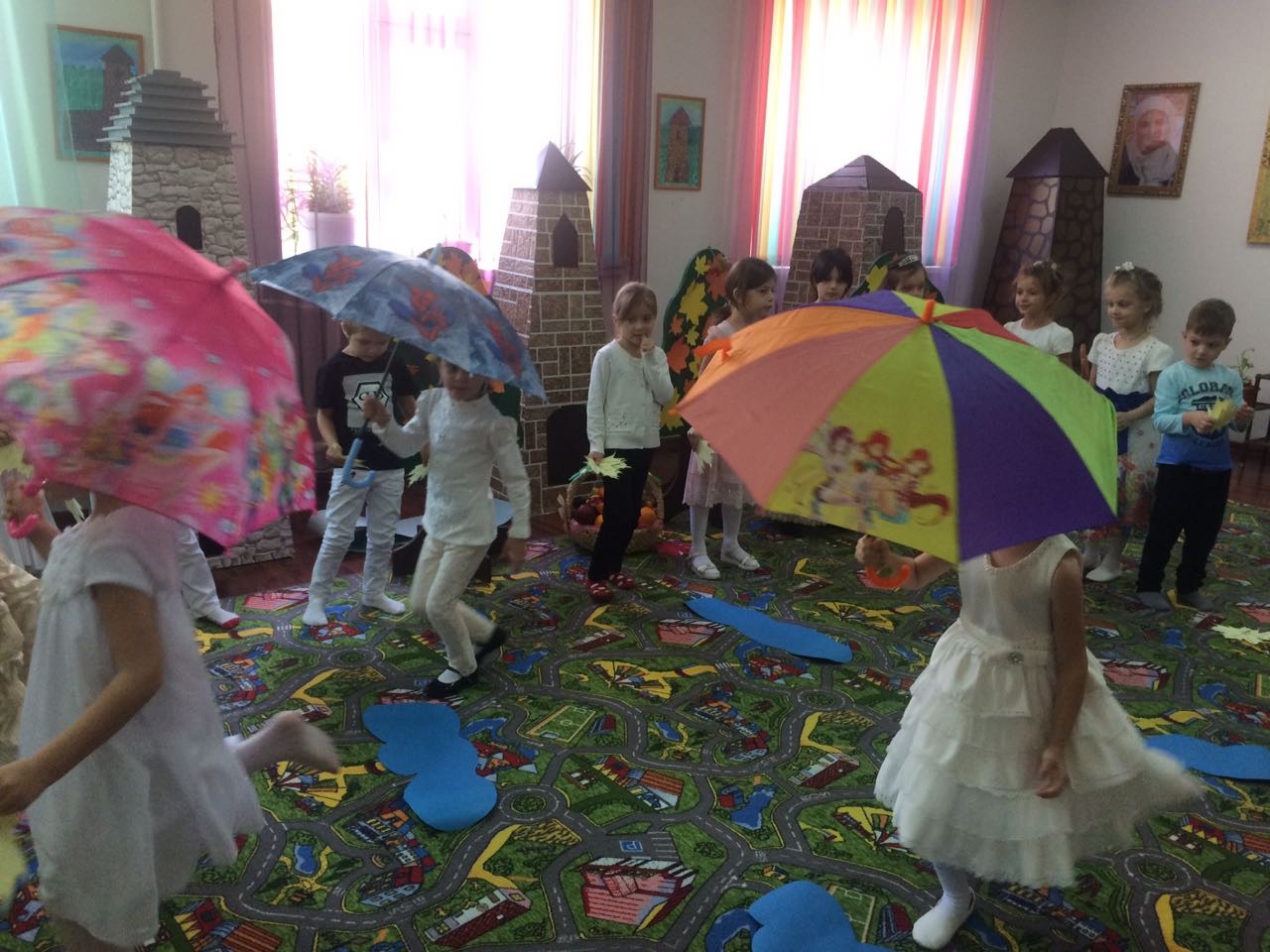 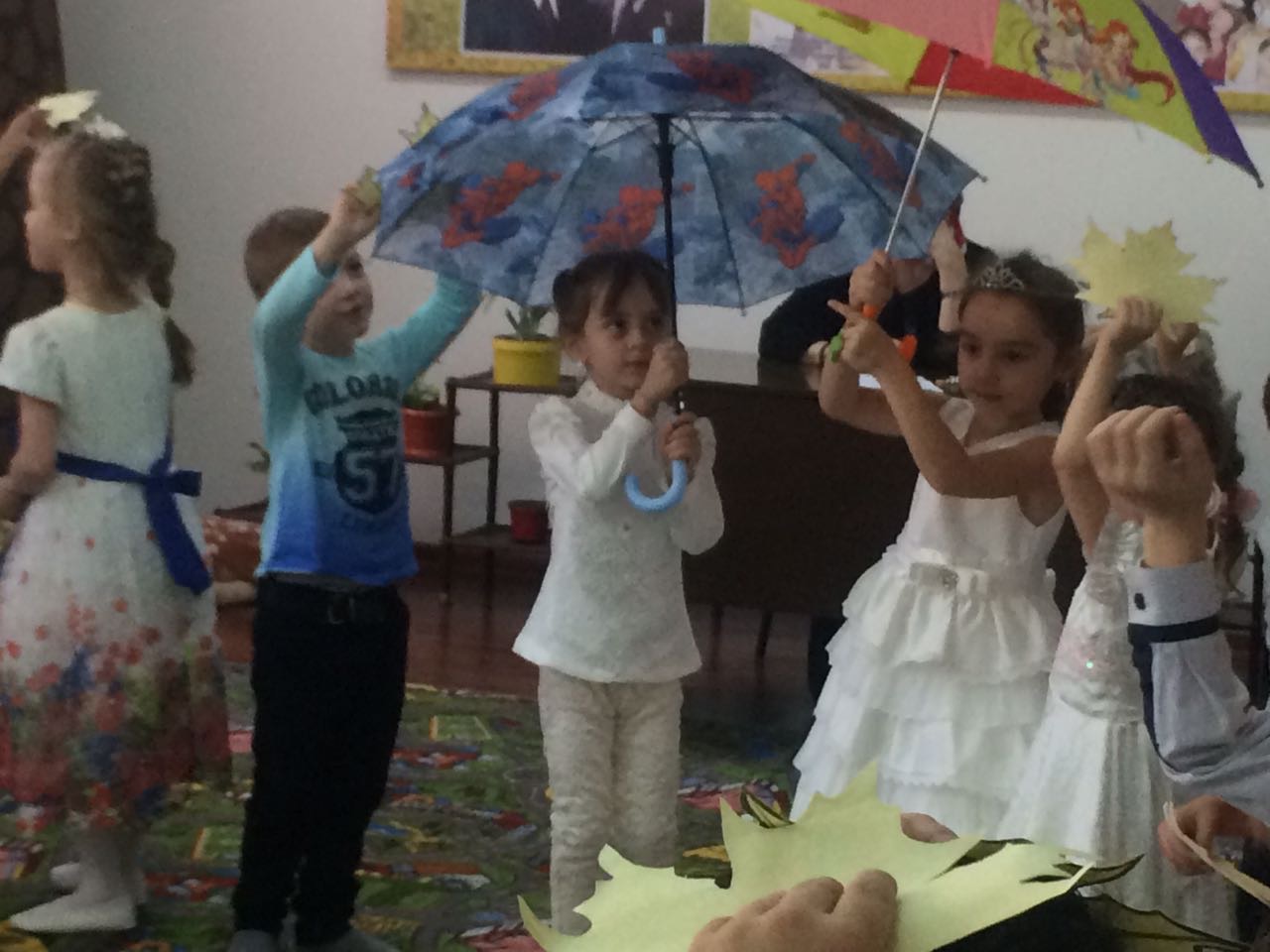 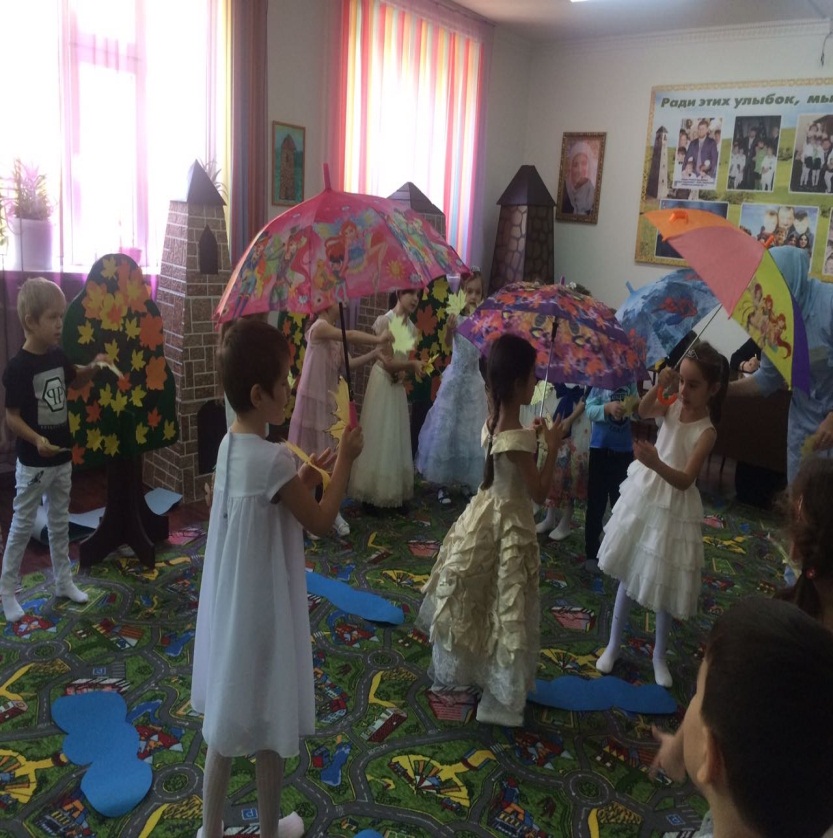 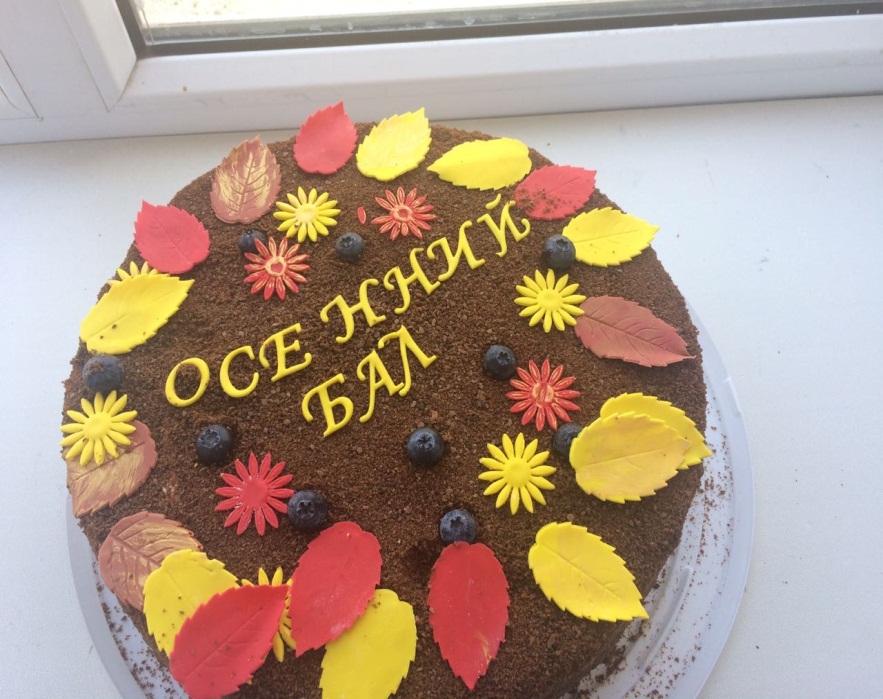 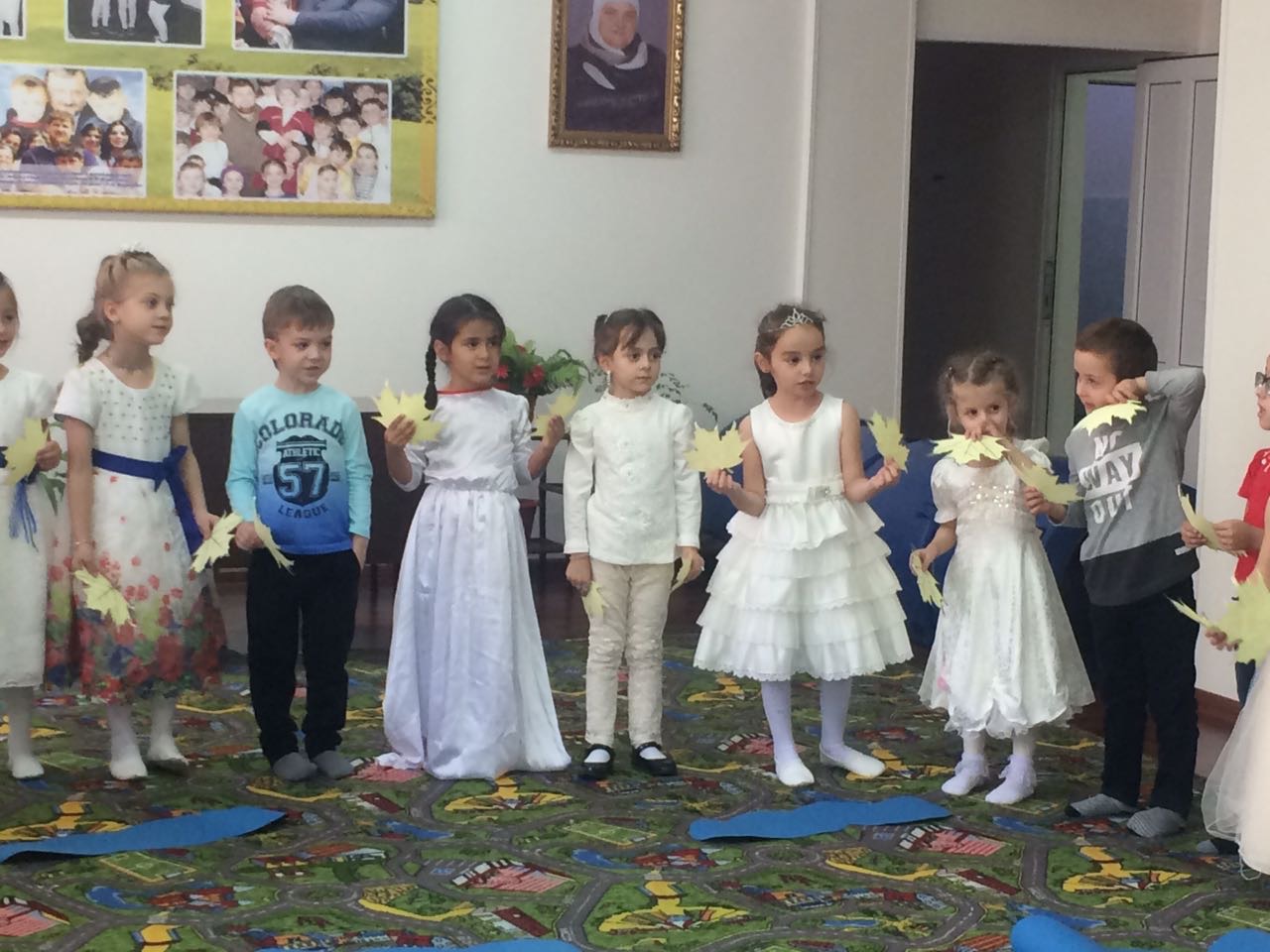 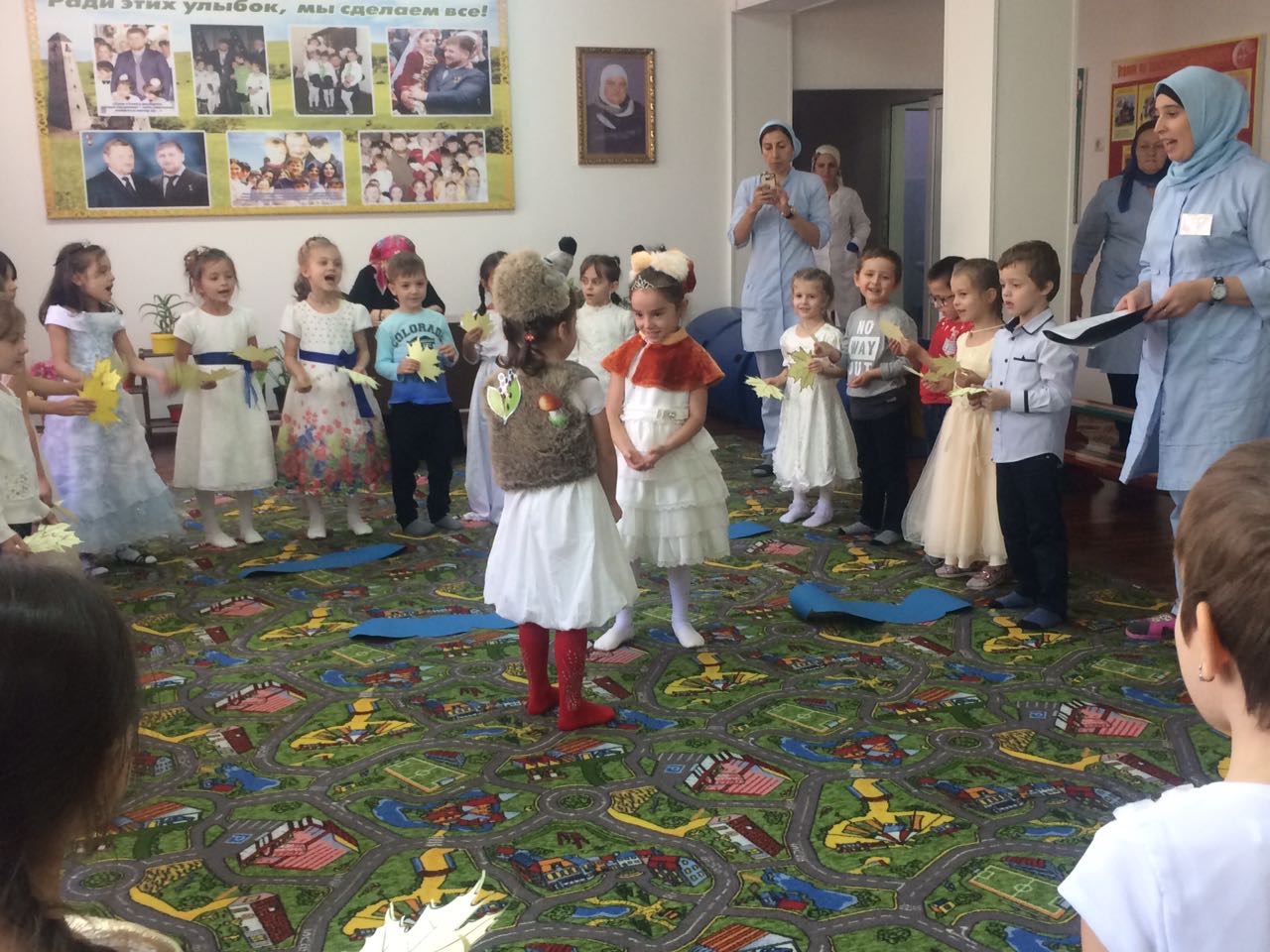 В течении месяца воспитателями в группах ДОУ проводилась ООД   по художественно-эстетическому развитию (изодеятельность) на осеннюю тематику.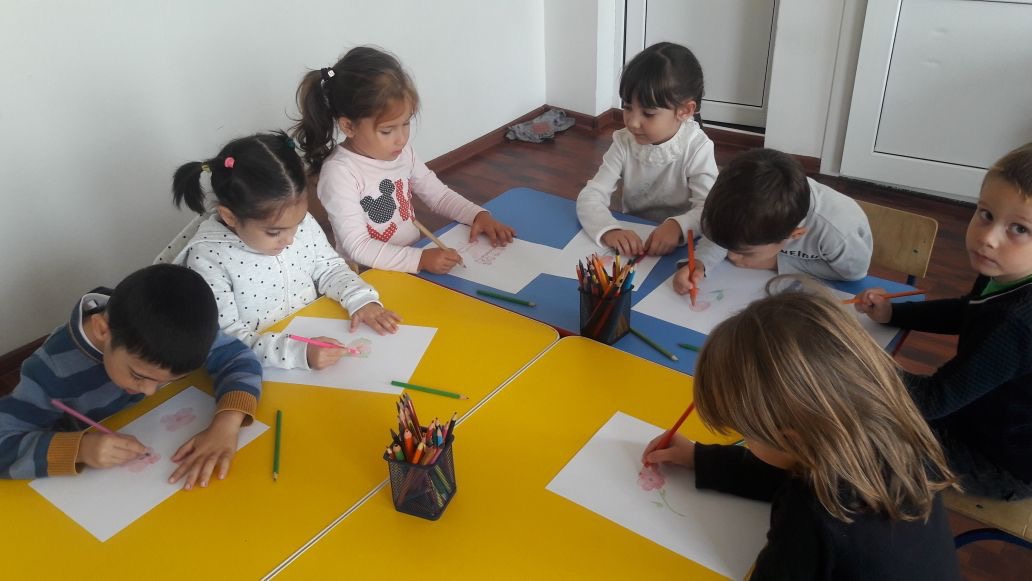 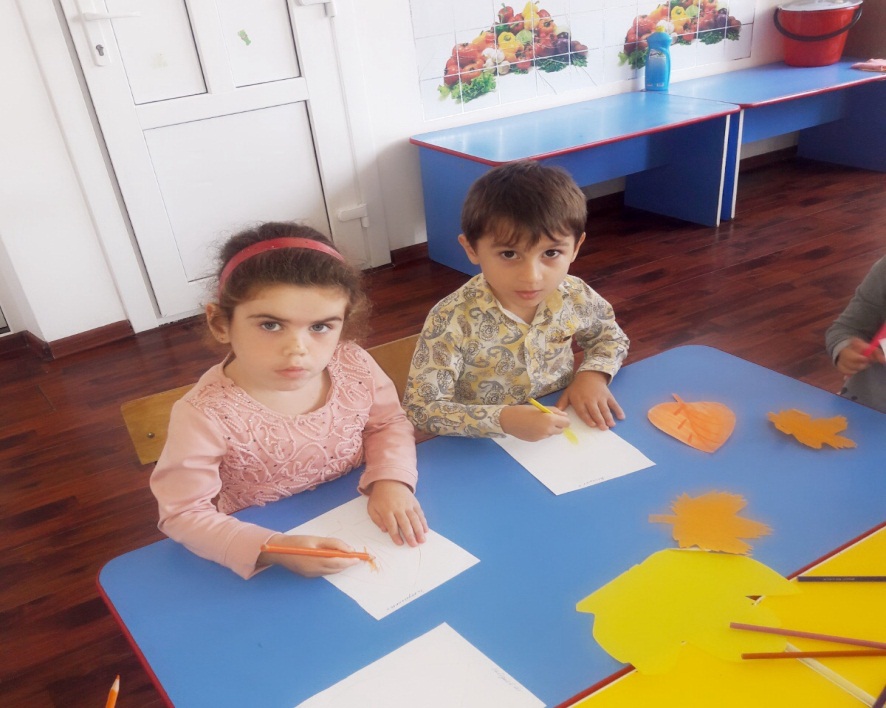 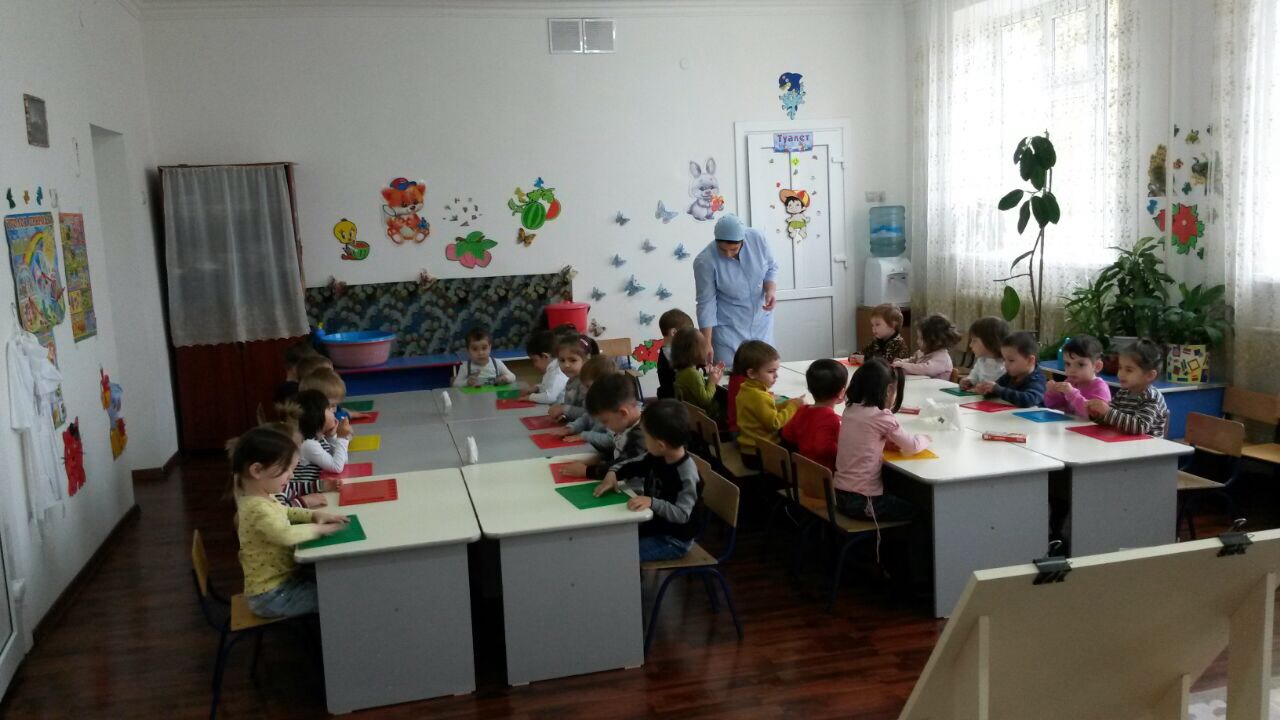 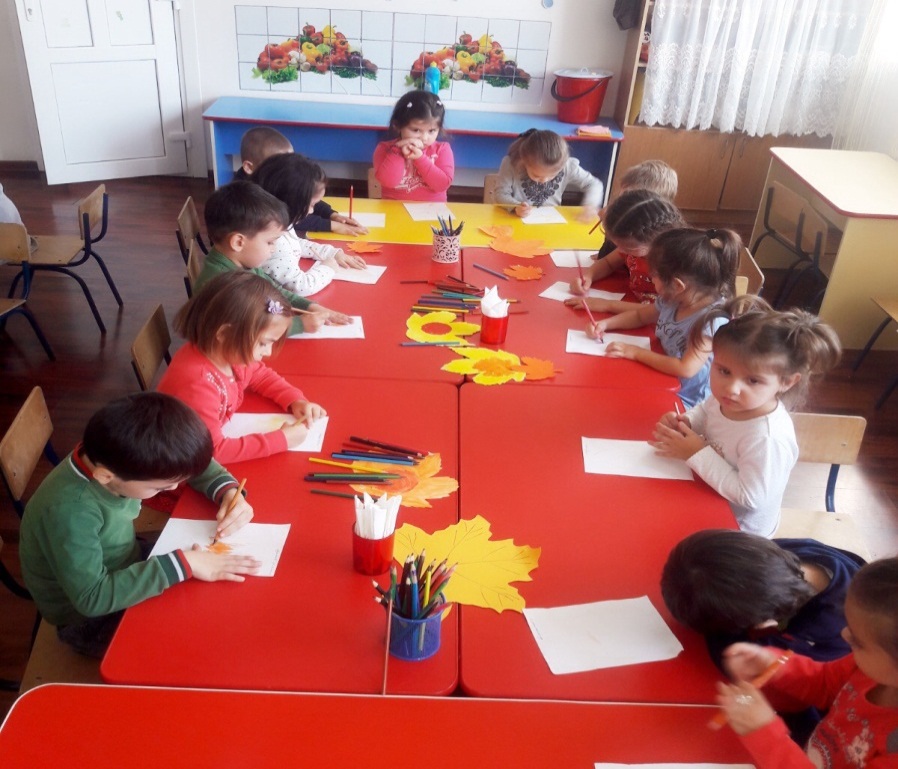 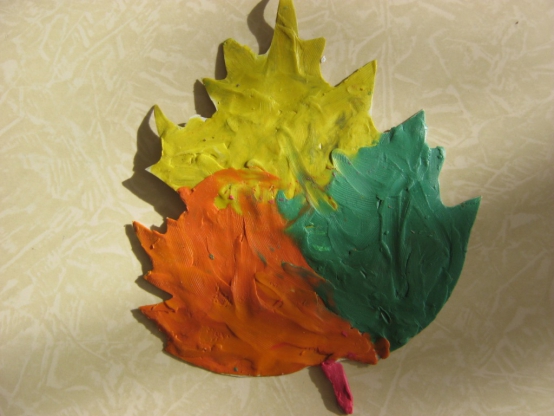 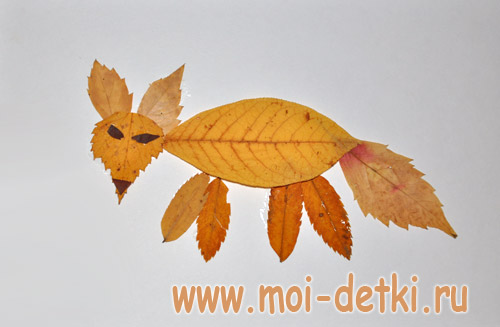 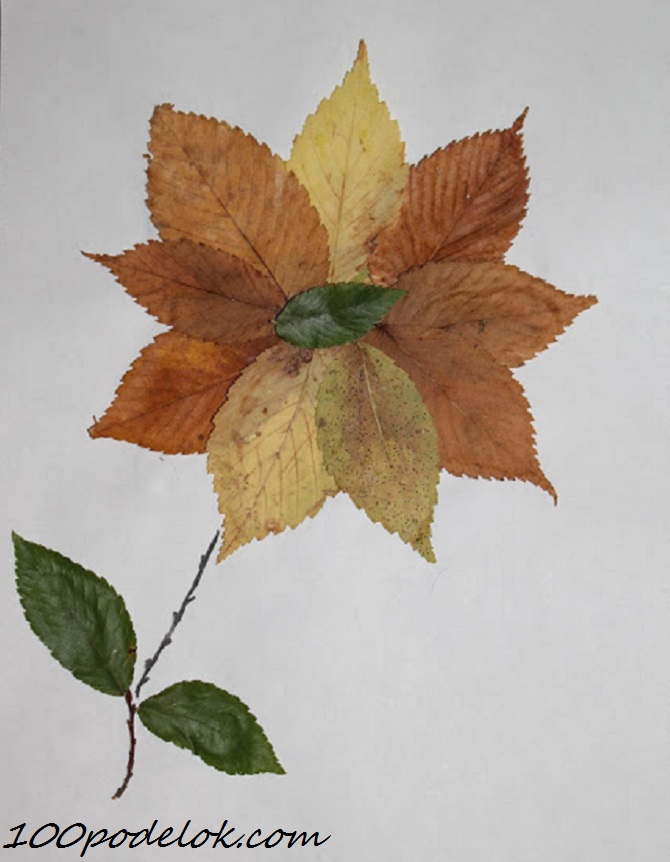 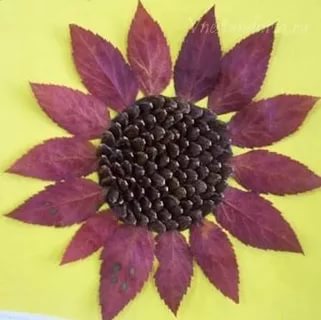 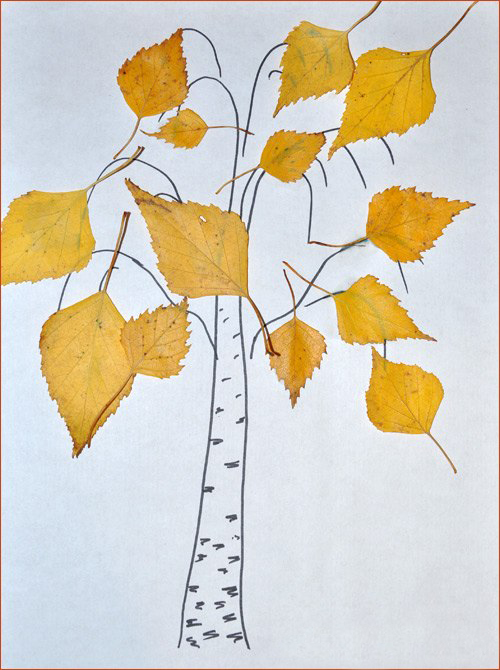 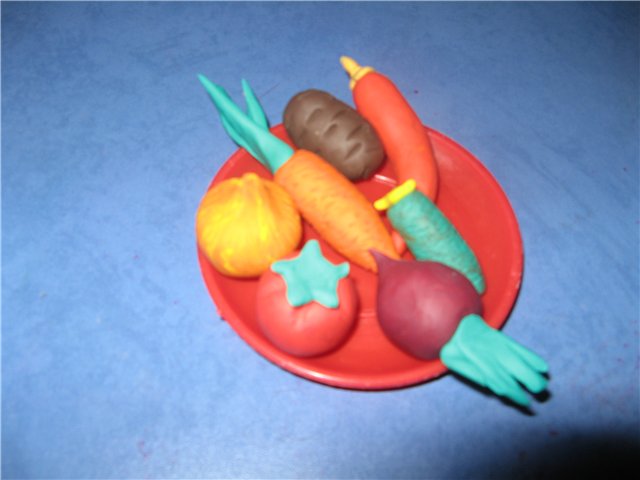 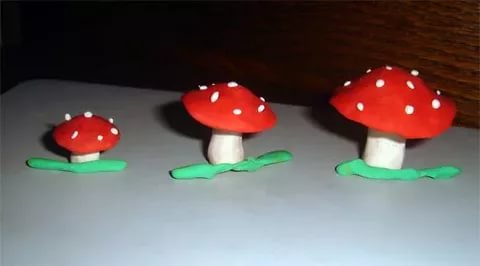 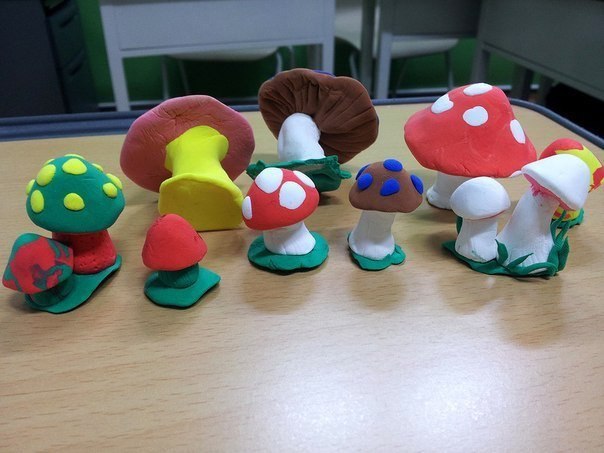 Отчёт подготовила старший воспитатель         ______________         А.И. Дубаева